‘CONFIRMAÇÃO DA RAZÃO SOCIAL: A razão social da empresa é ______________ (LEIA A RAZÃO SOCIAL)? (RU)### SOMENTE PARA QUEM NÃO CONFIRMOU A RAZÃO SOCIAL (CÓD. 2 NA CONFIRMAÇÃO DA RAZÃO SOCIAL) ###CONFIRMAÇÃO DE EMPRESA DE CONTABILIDADE: Esse número de telefone é de uma empresa de contabilidade que presta serviços à empresa _________________ (LEIA A RAZÃO SOCIAL)?### SOMENTE PARA QUEM CONFIRMOU QUE O TELEFONE É DE EMPRESA DE CONTABILIDADE (CÓD. 1 NA CONFIRMAÇÃO DA EMPRESA DE CONTABILIDADE) ###SOLICITAÇÃO DO TELEFONE DA EMPRESA: O(A) senhor(a) poderia me fornecer o telefone da empresa___________(LEIA A RAZÃO SOCIAL)? (RU)### SOMENTE PARA QUEM CONFIRMOU A RAZÃO SOCIAL POSITIVAMENTE (CÓD. 1 NA CONFIRMAÇÃO DA RAZÃO SOCIAL) ###CONFIRMAÇÃO DO NOME FANTASIA: O nome fantasia da empresa é ______________ (LEIA O NOME FANTASIA)? (RU)### PARA TODOS ###P01) A pesquisa é sobre tecnologia da informação, e trata de temas como Internet, computadores, redes e websites. O(A) senhor(a) é a pessoa mais familiarizada para avaliar essas tecnologias, mesmo que sua empresa não conte com elas atualmente? (RU)ENTREVISTADOR(A): A pessoa mais qualificada pode ser o(a) proprietário(a), o(a) responsável pela manutenção dos equipamentos, e até alguém com cargo aparentemente não ligado à área de TI, mas devemos ficar atentos a cargos muito baixos na hierarquia da empresa, como “assistente de ..., auxiliar de ...”, e sempre procurarmos entender se a pessoa tem mesmo a qualificação necessária para responder.Caso o(a) respondente diga ser o TI totalmente terceirizado, SEMPRE buscar o(a) responsável pela contratação desse serviço e/ou responsável pela comunicação com a empresa terceirizada.Em caso de dúvidas, sempre consulte seu supervisor.### SOMENTE PARA QUEM DISSE QUE NÃO ESTAR FAMILIARIZADO (CÓDS. 2, 8 OU 9 NA P01) ###P02) E há outras pessoas que poderíamos contatar para que fizessem esta pesquisa? (RU)ENTREVISTADOR(A): A entrevista será realizada somente com quem declarou ser capacitado em avaliar serviços de tecnologia de comunicações e rede.### PARA TODOS ###P03) Nesta empresa há uma pessoa encarregada pela área de tecnologia da informação (TI), responsável, por exemplo, por sistemas, redes, desenvolvimentos e suporte? (RU)### PARA TODOS ###P03a) Qual é o seu cargo atual? (ESPONTÂNEA - RU)### PARA TODOS ###P04) Anote o sexo do(a) entrevistado(a) por observação. (ENTREVISTADOR(A): NÃO PERGUNTE EM VOZ ALTA – APENAS ANOTE)P05) Qual o número total de pessoas ocupadas na empresa? Considere os assalariados, autônomos remunerados diretamente pela empresa, empregadores e sócios, pessoas da família e trabalhadores temporários. Não devem ser considerados terceirizados e consultores. (ESPONTÂNEA – ANOTE O NÚMERO TOTAL E A ESCALA CORRESPONDENTE– RU)Nº TOTAL: ______________ PESSOAS OCUPADAS### PARA TODOS ###P06) Em que cidade e estado fica a empresa onde o(a) senhor(a) trabalha?  (ESPONTÂNEA – ANOTE O MUNICÍPIO E SELECIONE O ESTADO – RU)MUNICÍPIO: _________________ UF: |___|___|P7. Sua empresa é do tipo Microempreendedor Individual (MEI)? (RU)ENTREVISTADOR(A), LEIA: Vamos começar falando sobre o uso de tecnologias da informação e comunicação na sua empresa...### PARA TODOS ###A1) A sua empresa usou computadores nos últimos 12 meses? (RU)### SOMENTE PARA AS EMPRESAS QUE USAM COMPUTADOR (CÓD. 1 NA PERGUNTA A1) ### A2) Quantos desses computadores são______________ (LEIA AS OPÇÕES)? (RU POR ITEM E ANOTE A QUANTIDADE NOS ESPAÇOS CORRESPONDENTES)### SOMENTE PARA AS EMPRESAS QUE USAM COMPUTADOR (CÓD. 1 NA PERGUNTA A1) E POSSUEM MAIS DE UMA PESSOA OCUPADA (P05>1) ###A3.1) Nos últimos 12 meses, qual foi, aproximadamente, o número de pessoas ocupadas que utilizaram o computador para fins de trabalho pelo menos uma vez por semana? (RU)### SOMENTE PARA AS EMPRESAS QUE USAM COMPUTADOR (CÓD. 1 NA PERGUNTA A1) ### A4) A sua empresa possuiu as seguintes tecnologias da informação e comunicação nos últimos 12 meses? (LEIA AS OPÇÕES – RU POR ITEM)### SOMENTE PARA AS EMPRESAS QUE USAM COMPUTADOR (CÓD. 1 NA PERGUNTA A1) ###A9) Celulares corporativos são aparelhos próprios da empresa disponibilizados para o uso do pessoal ocupado, ou ainda aparelhos próprios das pessoas ocupadas, mas cujos créditos ou planos são custeados total ou parcialmente pela empresa. A sua empresa utilizou celulares corporativos nos últimos 12 meses? (RU)### SOMENTE PARA AS EMPRESAS QUE UTILIZAM CELULARES CORPORATIVOS (CÓD. 1 NA PERGUNTA A09) ###A11) Estes celulares eram: (LEIA AS OPÇÕES– RU POR LINHA) ### SOMENTE PARA AS EMPRESAS QUE USAM COMPUTADOR (CÓD. 1 NA PERGUNTA A1) ###ENTREVISTADOR(A), LEIA: Agora vamos falar sobre Internet...B1) A sua empresa usou a Internet nos últimos 12 meses? (RU) ### SOMENTE PARA AS EMPRESAS QUE USARAM A INTERNET (CÓD. 1 NA PERGUNTA B1) E POSSUEM MAIS DE UMA PESSOA OCUPADA (P05>1) ###B2) Nos últimos 12 meses, qual foi, aproximadamente, o número de pessoas ocupadas que utilizaram a Internet para fins de trabalho pelo menos uma vez por semana?### SOMENTE PARA AS EMPRESAS QUE USARAM A INTERNET (CÓD. 1 NA PERGUNTA B1) ###B3) A sua empresa utilizou quais dos seguintes tipos de conexão à Internet nos últimos 12 meses? Por favor, considere apenas a conexão entre o provedor de Internet contratado e a sua empresa. (LEIA AS OPÇÕES – RU POR ITEM – RODIZIAR ITENS)ENTREVISTADOR(A), LEIA: O(A) senhor(a) havia me dito que a empresa usou a Internet nos últimos 12 meses. Qual tipo de conexão é utilizado na sua empresa? (RELEIA OS ITENS NA PERGUNTA B3)### SOMENTE PARA AS EMPRESAS QUE USARAM A INTERNET (CÓD. 1 NA PERGUNTA B1) ###B4A) Em qual das faixas de velocidade que eu vou ler está a velocidade máxima para download contratada por sua empresa nos últimos 12 meses para _______________[ITEM SELECIONADO NA B3]? (LEIA OS ITENS CITADOS NA B3 E AS OPÇÕES DE 1 A 5 - RU POR ITEM CITADO NA B3)### ENTREVISTADOR(A): CASO O(A) ENTREVISTADO(A) TENHA OPTADO PELO ITEM A NA B3 (CONEXÃO DISCADA, QUE DEIXA A LINHA DE TELEFONE OCUPADA DURANTE O USO), NÃO É PRECISO APLICAR A QUESTÃO B4A PARA ESSE TIPO DE CONEXÃO. ###### SOMENTE PARA AS EMPRESAS QUE USARAM A INTERNET (CÓD. 1 NA PERGUNTA B1) ###B7A) A sua empresa usou a Internet com as seguintes finalidades, nos últimos 12 meses? (LEIA AS OPÇÕES – RU POR ITEM – RODIZIAR ITENS)### SOMENTE PARA AS EMPRESAS QUE USARAM A INTERNET (CÓD. 1 NA PERGUNTA B1) ###B7B) A sua empresa usou a Internet com as seguintes finalidades, nos últimos 12 meses? (LEIA AS OPÇÕES – RU POR ITEM – RODIZIAR ITENS) ## SOMENTE PARA AS EMPRESAS QUE USARAM A INTERNET (CÓD. 1 NA PERGUNTA B1) ###B8) A sua empresa possui um website ou página na Internet? (RU)### SOMENTE PARA QUEM RESPONDEU NÃO/NÃO SABE/NÃO RESPONDEU (CÓDS. 2, 8 OU 9 NA B8) ###B8A) A sua empresa ESTÁ PRESENTE NA INTERNET por meio de um website ou página de terceiros, tendo controle sobre o conteúdo divulgado? (RU)### SOMENTE PARA AS EMPRESAS QUE TÊM WEBSITE (CÓD. 1 NA PERGUNTA B8) ###B9) O website de sua empresa forneceu os seguintes recursos nos últimos 12 meses? (LEIA AS OPÇÕES – RU POR ITEM – RODIZIAR ITENS)### SOMENTE PARA AS EMPRESAS QUE TÊM ACESSO À INTERNET (CÓD. 1 NA B1) ###B15A) Esta empresa possui perfil ou conta próprio no(a): (LEIA AS OPÇÕES – RU POR ITEM – RODIZIAR ITENS)### SOMENTE PARA EMPRESAS QUE POSSUEM PERFIL OU CONTA EM REDES SOCIAIS (ALGUM CÓD. 1 NA B15A) ###B16) Nos últimos 12 meses, a empresa em que o(a) senhor(a) trabalha realizou as seguintes atividades nas redes sociais on-line das quais participa? (LEIA AS OPÇÕES – RU POR ITEM – RODIZIAR ITENS)### SOMENTE PARA AS EMPRESAS QUE TÊM ACESSO À INTERNET (CÓD. 1 NA PERGUNTA B1) ###ENTREVISTADOR(A), LEIA: Agora vamos falar sobre serviços de governo pela Internet...C1) Nos últimos 12 meses, a sua empresa usou a Internet para fazer alguma destas transações de governo? (LEIA AS OPÇÕES – RU POR ITEM – RODIZIAR ITENS)C1.1) Nos últimos 12 meses, a sua empresa usou a Internet para fazer algumas destas consultas ou buscas de informação diretamente em sites de governo? (LEIA AS OPÇÕES – RU POR ITEM – RODIZIAR ITENS)### SOMENTE PARA AS EMPRESAS QUE TÊM ACESSO À INTERNET (CÓD. 1 NA PERGUNTA B1) ###ENTREVISTADOR(A), LEIA: Falando agora sobre comércio eletrônico via Internet...E1) Considerando compras feitas por meio de sites, mercados especializados de Internet, Extranets, intercâmbio eletrônico de dados (EDI) e e-mail, independentemente do pagamento ter sido feito on-line, nos últimos 12 meses, a sua empresa comprou mercadorias ou serviços pela Internet? (RU)### SOMENTE PARA AS EMPRESAS QUE TÊM ACESSO À INTERNET (CÓD. 1 NA PERGUNTA B1) ###E5) Considerando vendas por meio de sites, mercados especializados de Internet, Extranets, intercâmbio eletrônico de dados (EDI) e e-mail, independentemente do pagamento ter sido feito on-line, nos últimos 12 meses, a sua empresa vendeu mercadorias ou serviços pela Internet? (RU)### SOMENTE PARA QUEM VENDEU MERCADORIAS OU SERVIÇOS PELA INTERNET (CÓD. 1 NA PERGUNTA E5) ### E12) Através de que canais on-line a empresa vendeu mercadorias ou serviços pela Internet nos últimos 12 meses? (LEIA AS OPÇÕES - RU POR LINHA)### SOMENTE PARA AS EMPRESAS QUE USAM COMPUTADOR (CÓD. 1 NA PERGUNTA A1) ###F6) Alguma das funções que exigem especialistas em TI ou no uso de computador e Internet foi desempenhada total ou parcialmente por fornecedores externos, nos últimos 12 meses? (RU)ENTREVISTADOR(A), CASO NECESSÁRIO, LEIA A DEFINIÇÃO DE Fornecedores Externos: outras empresas, incluindo também empresas estrangeiras/pessoas jurídicas, associadas ou não a um grupo de empresas.### SOMENTE PARA QUEM RESPONDEU SIM (CÓD. 1) NA PERGUNTA F6 ###F6A) Quais desses serviços relacionados a TI foram desempenhados por fornecedores externos, nos últimos 12 meses? (LEIA AS OPÇÕES - RU POR ITEM – RODIZIAR ITENS)### SOMENTE PARA EMPRESAS QUE NÃO USAM COMPUTADOR (CÓD. 2 NA PERGUNTA A1) ###Z1) Por quais motivos a sua empresa não usou computadores nos últimos 12 meses? (LEIA AS OPÇÕES - RU POR ITEM – RODIZIAR ITENS)### SOMENTE PARA EMPRESAS QUE NÃO USAM INTERNET (CÓD. 2 NA PERGUNTA B1) ###Z2) Por quais motivos a sua empresa não usou a Internet nos últimos 12 meses? (LEIA AS OPÇÕES - RU POR ITEM – RODIZIAR ITENS)### PARA TODOS ###X1A) Qual das faixas de faturamento que eu vou ler mais se aproxima do faturamento da empresa para o ano fiscal de 2016?### ENCERRAR A ENTREVISTA ###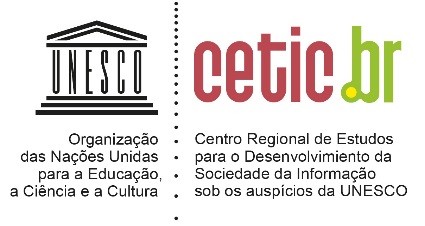 TIC MICROEMPRESAS 2017PESQUISA SOBRE O USO DAS TECNOLOGIAS DE INFORMAÇÃO E COMUNICAÇÃO NAS MICROEMPRESAS BRASILEIRASTIC MICROEMPRESAS 2017PESQUISA SOBRE O USO DAS TECNOLOGIAS DE INFORMAÇÃO E COMUNICAÇÃO NAS MICROEMPRESAS BRASILEIRASTIC MICROEMPRESAS 2017PESQUISA SOBRE O USO DAS TECNOLOGIAS DE INFORMAÇÃO E COMUNICAÇÃO NAS MICROEMPRESAS BRASILEIRASTIC MICROEMPRESAS 2017PESQUISA SOBRE O USO DAS TECNOLOGIAS DE INFORMAÇÃO E COMUNICAÇÃO NAS MICROEMPRESAS BRASILEIRASTIC MICROEMPRESAS 2017PESQUISA SOBRE O USO DAS TECNOLOGIAS DE INFORMAÇÃO E COMUNICAÇÃO NAS MICROEMPRESAS BRASILEIRASINÍCIO:_____:_____INÍCIO:_____:_____TÉRMINO:_____:_____TÉRMINO:_____:_____TÉRMINO:_____:_____NÚMERO DOQUESTIONÁRIO:____________________________NÚMERO DOQUESTIONÁRIO:____________________________SETOR IBGE: |_____|_____|_____|_____|SETOR IBGE: |_____|_____|_____|_____|SETOR IBGE: |_____|_____|_____|_____|SETOR IBGE: |_____|_____|_____|_____|SETOR IBGE: |_____|_____|_____|_____|DISTRITO |___|___|DISTRITO |___|___|NOME DO(A) ENTREVISTADO(A):NOME DO(A) ENTREVISTADO(A):NOME DO(A) ENTREVISTADO(A):NOME DO(A) ENTREVISTADO(A):NOME DO(A) ENTREVISTADO(A):TELEFONE:TELEFONE:ENDEREÇO DO DOMICILIO:ENDEREÇO DO DOMICILIO:ENDEREÇO DO DOMICILIO:ENDEREÇO DO DOMICILIO:ENDEREÇO DO DOMICILIO:8 - NÃO TEM                                 9 - RECUSA8 - NÃO TEM                                 9 - RECUSACIDADE:CIDADE:BAIRRO:BAIRRO:BAIRRO:CEP |___|___|___|___|- |___|___|___|CEP |___|___|___|___|- |___|___|___|ENTREVISTADOR(A):CÓDIGO|___|___|___|___|___|DATA:_____/_____/ 17DATA:_____/_____/ 17CRÍTICO(A):CÓDIGO|___|___|___|___|___|DATA:_____/_____/ 17DIGITADOR(A):CÓDIGO|___|___|___|___|___|DATA:_____/_____/ 17DATA:_____/_____/ 17REDIGITADOR(A):CÓDIGO|___|___|___|___|___|DATA:_____/_____/ 17VERIFICADOR(A) 1DATA:_____/_____/ 17VERIFICADOR(A) 1DATA:_____/_____/ 17CÓDIGO|___|___|___|___|___|CÓDIGO|___|___|___|___|___|1 - Verificação in loco | acompanhamento1 - Verificação in loco | acompanhamentoSem erros          0Erro nivel           1 Erro nivel           2Erro nivel           3VERIFICADOR(A) 1DATA:_____/_____/ 17VERIFICADOR(A) 1DATA:_____/_____/ 17CÓDIGO|___|___|___|___|___|CÓDIGO|___|___|___|___|___|2 - Verificação posterior face a face2 - Verificação posterior face a faceSem erros          0Erro nivel           1 Erro nivel           2Erro nivel           3VERIFICADOR(A) 1DATA:_____/_____/ 17VERIFICADOR(A) 1DATA:_____/_____/ 17CÓDIGO|___|___|___|___|___|CÓDIGO|___|___|___|___|___|3 - Verificação posterior por telefone3 - Verificação posterior por telefoneSem erros          0Erro nivel           1 Erro nivel           2Erro nivel           3VERIFICADOR(A) 2DATA:_____/_____/ 17VERIFICADOR(A) 2DATA:_____/_____/ 17CÓDIGO|___|___|___|___|___|CÓDIGO|___|___|___|___|___|1 - Verificação in loco | acompanhamento1 - Verificação in loco | acompanhamentoSem erros          0Erro nivel           1 Erro nivel           2Erro nivel           3REGIÃOREGIÃONorte1(   )Nordeste2(   )Sudeste3(   )Sul4(   )Centro-Oeste 5(   )PORTECódigosDe 1 a 4 funcionários1(   )De 5 a 9 funcionários2(   )Sim1FAZER A CONFIRMAÇÃO DO NOME FANTASIANão2FAZER CONFIRMAÇÃO SE O TELEFONE É DA EMPRESA DE CONTABILIDADESim1APLIQUE SOLICITAÇÃO DO TELEFONE DA EMPRESANão2ENCERRE A ENTREVISTA E MARQUE OCORRÊNCIA “CONFIRMAÇÃO DA RAZÃO SOCIAL”CNAE 2.0MERCADOS DE ATUAÇÃOMERCADOS DE ATUAÇÃOCIndústria de transformação3(   )FConstrução6(   )GComércio; reparação de veículos automotores; objetos pessoais e domésticos7(   )HTransporte, armazenagem e correio8(   )IAlojamento e alimentação9(   )JInformação e comunicação10(   )L + M + NAtividades imobiliárias; atividades profissionais, científicas e técnicas; atividades administrativas e serviços complementares12(   )R + SArtes, cultura, esportes e recreação; outras atividades de serviços18(   )Sim1MARQUE OCORRÊNCIA “CONTABILIDADE FORNECEU TELEFONE DA EMPRESA” E ANOTE O TELEFONENão2ENCERRE E MARQUE OCORRÊNCIA “CONTABILIDADE NÃO FORNECE TELEFONE DA EMPRESA”Sim1Não2A empresa não tem nome fantasia3Não sabe (ESP.)8Não respondeu (ESP.)9Sim1PULE PARA P03Não2FAÇA P02Não sabe (ESP.)8FAÇA P02Não respondeu (ESP.)9FAÇA P02Sim 1CONTINUE A ENTREVISTA SOMENTE COM O(A) RESPONDENTE FINALNão2AGRADEÇA E ENCERRE A ENTREVISTA (OCORRÊNCIA FILTRO P02)Não sabe (ESP.)8AGRADEÇA E ENCERRE A ENTREVISTA (OCORRÊNCIA FILTRO P02)Não respondeu (ESP.)9AGRADEÇA E ENCERRE A ENTREVISTA (OCORRÊNCIA FILTRO P02)Sim1Não2Não sabe (ESP.)8Não respondeu (ESP.)9Área de TIÁrea de TIDiretor(a) de TI/informática/sistemas/redes/desenvolvimento/suporte1Gerente de TI/informática/sistemas/redes/desenvolvimento/suporte2Supervisor(a)/Chefe/Coordenador(a) de TI/informática/sistemas/redes/desenvolvimento/suporte3Consultor(a)/Influenciador(a) de TI/informática/sistemas/redes/desenvolvimento/suporte4Analista/Técnico(a) de TI/informática/sistemas/redes/desenvolvimento/suporte5Outro profissional da área (Especifique): |___|___| ______________________________9Outras áreasOutras áreasPresidente/Vice/Diretor(a)-geral/Proprietário(a)/Sócio(a)11Diretor(a)12Gerente 13Supervisor(a)/Chefe/Coordenador(a)14Outro profissional (Especifique): |___|___| _____________________________________20Masculino1Feminino2Norte1Nordeste2Sudeste3Sul4Centro-Oeste5Sim1Não2Não sabe (ESP.)8Não respondeu (ESP.)9 Módulo A: Informações gerais sobre os sistemas TICSim 1Não 2Não sabe (ESP.)8Não respondeu (ESP.)9QuantidadeNenhumNS (ESP.)NR (ESP.)AComputadores de mesa/Desktops |__|__|__|__|__|000009999899999BComputadores portáteis/Laptops/Notebooks/Netbooks|__|__|__|__|__|000009999899999CTablets |__|__|__|__|__|000009999899999DSOMA (TOTAL)|__|__|__|__|__|000009999899999QuantidadeNS (ESP.)NR (ESP.)|__|__|__|__|__| Pessoas ocupadas9999899999SimNãoNS (ESP.)NR (ESP.)ALAN/Rede com fio1289B	LAN/Rede sem fio1289CIntranet, que se assemelha a um site interno da empresa, onde só seus funcionários têm acesso1289DExtranet, que é uma rede de comunicação entre a empresa, seus funcionários e parceiros 1289Sim1Não 2Não sabe (ESP.)8Não respondeu (ESP.)9SimNãoNão sabe(ESP.)Não respondeu(ESP.)ADe propriedade da empresa1289BPessoais, mas cujos créditos ou planos foram custeados pela empresa,1289CPessoais não custeados pela empresa1289 Módulo B: Uso da InternetSim1Não2Não sabe (ESP.)8Não respondeu (ESP.)9QuantidadeNS (ESP.)NR (ESP.)|__|__|__|__|__| Pessoas ocupadas9999899999SimNãoNS (ESP.)NR(ESP.)AConexão discada, que deixa a linha de telefone ocupada durante o uso1289BConexão DSL, via linha telefônica, que não deixa a linha ocupada durante o uso1289DConexão via fibra ótica1289CConexão a cabo1289EConexão via rádio1289FConexão via satélite1289GModem 3G ou 4G1289Até 256 Kbps    1Acima de 256 Kbps a 1 Mega2Acima de 1 Mega a 10 Megas3Acima de 10 Megas a 100 Megas4Acima de 100 Megas5Não sabe (ESP.)8Não respondeu (ESP.)9SimNãoNS (ESP.)NR (ESP.)A)Fazer pagamentos, transferências e consultas bancárias via Internet banking 1289A.1) Fazer transações financeiras, como operações de mercado de ações e seguros via Internet1289C)Monitoramento de mercado como, por exemplo, preços1289E)Buscar informações sobre produtos ou serviços1289F)Buscar informações sobre organizações governamentais 1289F.1)Interagir com organizações governamentais fazendo pagamentos, cobranças, solicitações on-line 1289L)Recrutar pessoal interno ou externo1289SimNãoNS (ESP.)NR (ESP.)BTreinamento de funcionários1289DEnviar e receber e-mail1289HOferecer serviços, informações ou assistência ao consumidor1289IEntregar produtos ou serviços da empresa em formato digital pela Internet 1289JTelefone via Internet/VoIP/videoconferência via Internet1289KUso de mensagens instantâneas1289Sim. Qual o endereço? O(A) senhor(a) poderia soletrar?1 PULE PARA B9Não2FAÇA B8ANão sabe (ESP.)8FAÇA B8ANão respondeu (ESP.)9FAÇA B8ASim1 PULE PARA B15Não2 PULE PARA B15Não sabe (ESP.)8 PULE PARA B15Não respondeu (ESP.)9 PULE PARA B15SimNãoNS (ESP.)NR (ESP.)A	Catálogos de produtos e serviços1289A.1Lista de preços1289BSistema de pedidos, reserva ou carrinho de compras1289CPagamento on-line/Completar transação1289DFornecer suporte pós-venda ou SAC 1289EInformações institucionais sobre a empresa, como contato e endereço1289FPersonalização ou customização de produtos ou serviços para clientes1289GAlgum outro recurso? Qual?1289SimNãoNão sabe(ESPONTÂNEA)Não respondeu(ESPONTÂNEA)AFacebook, YahooProfile, Google+ 1289BFilckr, Instagram, Snapchat ou Periscope 1289CLinkedIn 1289DTwitter 1289EWordPress, Blogspot  ou Medium1289YouTube ou Vimeo 1289FFóruns1289GWhatsApp ou Telegram 1289Outras redes sociais ou plataformas on-line. Qual(is)? (Especifique):1289SimNãoNS (ESP.)NR (ESP.)APostar notícias sobre a empresa1289BResponder a comentários e dúvidas de clientes1289CPostar conteúdo institucional sobre a empresa1289EFazer promoções de produtos ou serviços1289FVender produtos ou serviços1289GAtendimento pós-venda ou SAC1289HDivulgar produtos ou serviços1289 Módulo C: Interações com órgãos governamentaisSimNãoNS (ESP.)NR (ESP.)AFazer pagamentos on-line de impostos, taxas etc.1289BCadastrar a empresa e submeter propostas de licitação eletrônica/Pregão eletrônico1289CAdquirir bens ou serviços de organizações governamentais, leilão1289DRealizar alguma outra transação com o governo1289SimNãoNS (ESP.)NR (ESP.)EConsultar PIS/PASEP e FGTS da empresa1289FBuscar informação sobre impostos (IPI, COFINS, ICMS, ISS)1289GBuscar informações sobre empréstimo para micro e pequenas empresas1289HBuscar informações sobre importação e exportação1289IConsultar o Cadastro Nacional de Informações Sociais – CNIS1289JConsultar a Relação Anual de Informações Sociais – RAIS1289KConsultar a situação fiscal e dívida ativa1289LBuscar informações ou obter licenças e permissões, como licenças ambientais, vigilância sanitária, alvará defuncionamento, defesa civil, etc.1289MConsultar o cadastro de inscrições estaduais1289NConsultar informações sobre licitação eletrônica1289ORealizar alguma outra consulta sobre serviços de governo1289 Módulo E: Comércio eletrônico (e-commerce) via InternetSim1Não2Não sabe (ESP.)8Não respondeu (ESP.)9Sim1FAÇA E12Não2PULE PARA E10Não sabe (ESP.)8PULE PARA E10Não respondeu (ESP.)9PULE PARA E10SimNãoNS (ESP.)NR (ESP.)AE-mail1289BWebsite da empresa1289CSites de compra coletiva1289DRedes sociais1289Outros. Qual?12899 Módulo F: SkillsSim1FAÇA F6ANão2PULE PARA X1ANão sabe (ESP.)8PULE PARA X1ANão respondeu (ESP.)9PULE PARA X1ASimNãoNS (ESP.)NR (ESP.)ASuporte técnico para manutenção e reparo dos equipamentos1289BSuporte técnico para sistema interno da empresa1289CDesenvolvimento de aplicações1289DServiços de hospedagem1289EInfraestrutura1289FDesenvolvimento de website1289GOutros (Sem especificar)1289SimNãoNão sabe(ESPONTÂNEA)Não respondeu(ESPONTÂNEA)AA empresa não necessita de computadores1289BAlto custo de aquisição ou manutenção de computadores 1289CO custo-benefício do uso do computador não compensa1289DPouca habilidade da equipe com o uso de computador1289EA empresa não tem interesse em usar computadores1289FOutros. Quais? (Especifique):1289SimNãoNão sabe(ESPONTÂNEA)Não respondeu(ESPONTÂNEA)AA empresa não necessita de Internet1289BAlto custo de conexão à Internet1289CFalta de infraestrutura de acesso à Internet na região1289DO custo-benefício do uso da Internet não compensa1289EPouca habilidade da equipe com o uso da Internet1289FA empresa não tem interesse em usar a Internet1289GPreocupação com segurança ou privacidade1289HOutros1289  Módulo X: Informações de antecedentesAté R$ 60 mil1Mais de R$ 60 mil a R$ 360 mil2Mais de R$ 360 mil a R$ 3,6 milhões3Mais de R$ 3,6 milhões a R$ 10 milhões4Mais de R$ 10 milhões a R$ 60 milhões5Mais de R$ 60 milhões6Não sabe (ESP.)8Não respondeu (ESP.)9